				JAPONIA   FLAGA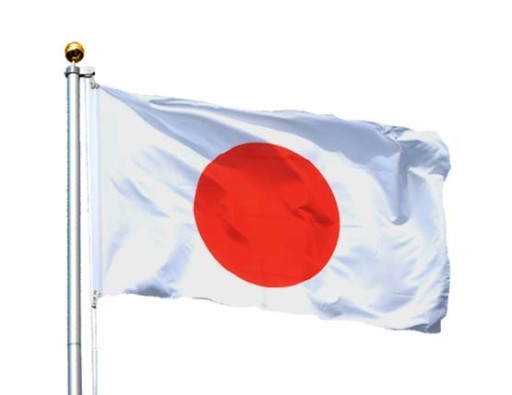 			CO JEDZĄ  JAPOŃCZYCY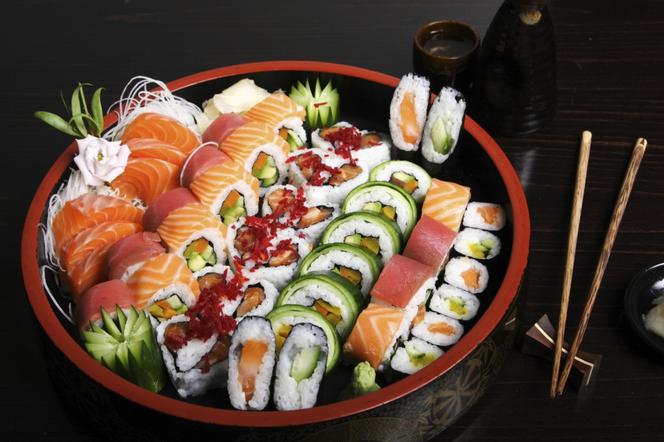 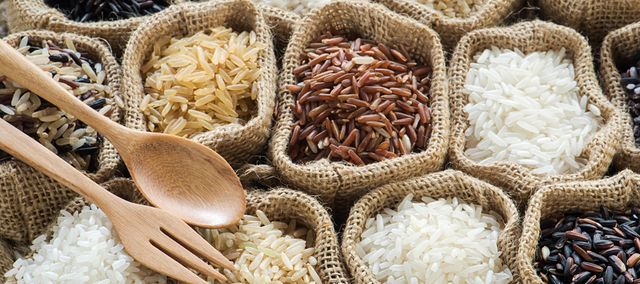 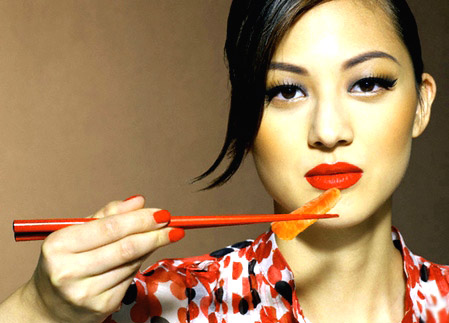 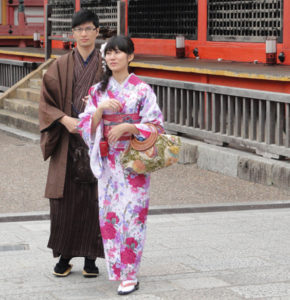 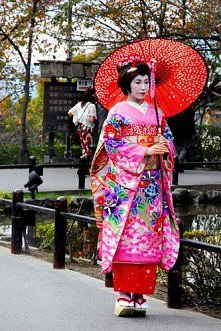 		SADO    -    SPOSÓB PARZENIA HERBATY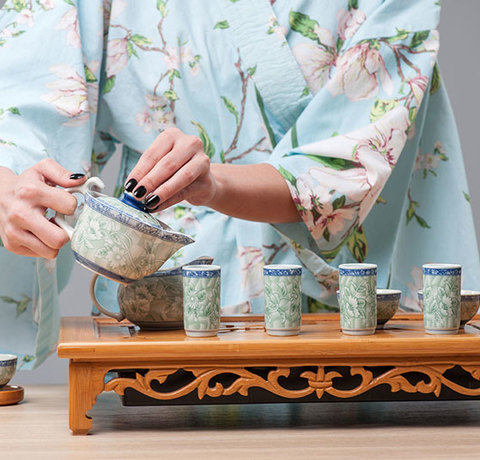 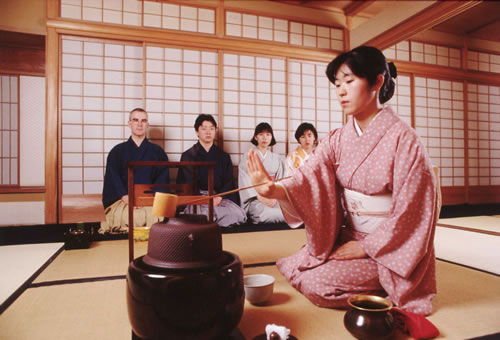 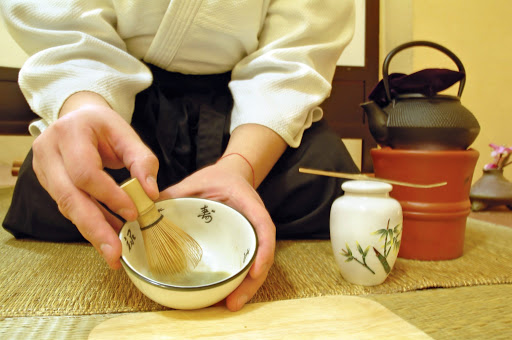 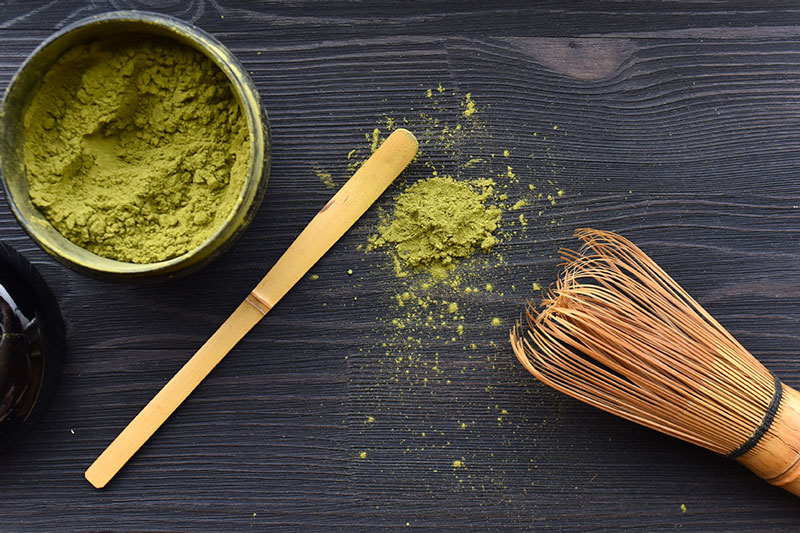 				WSPÓŁCZESNE DOMY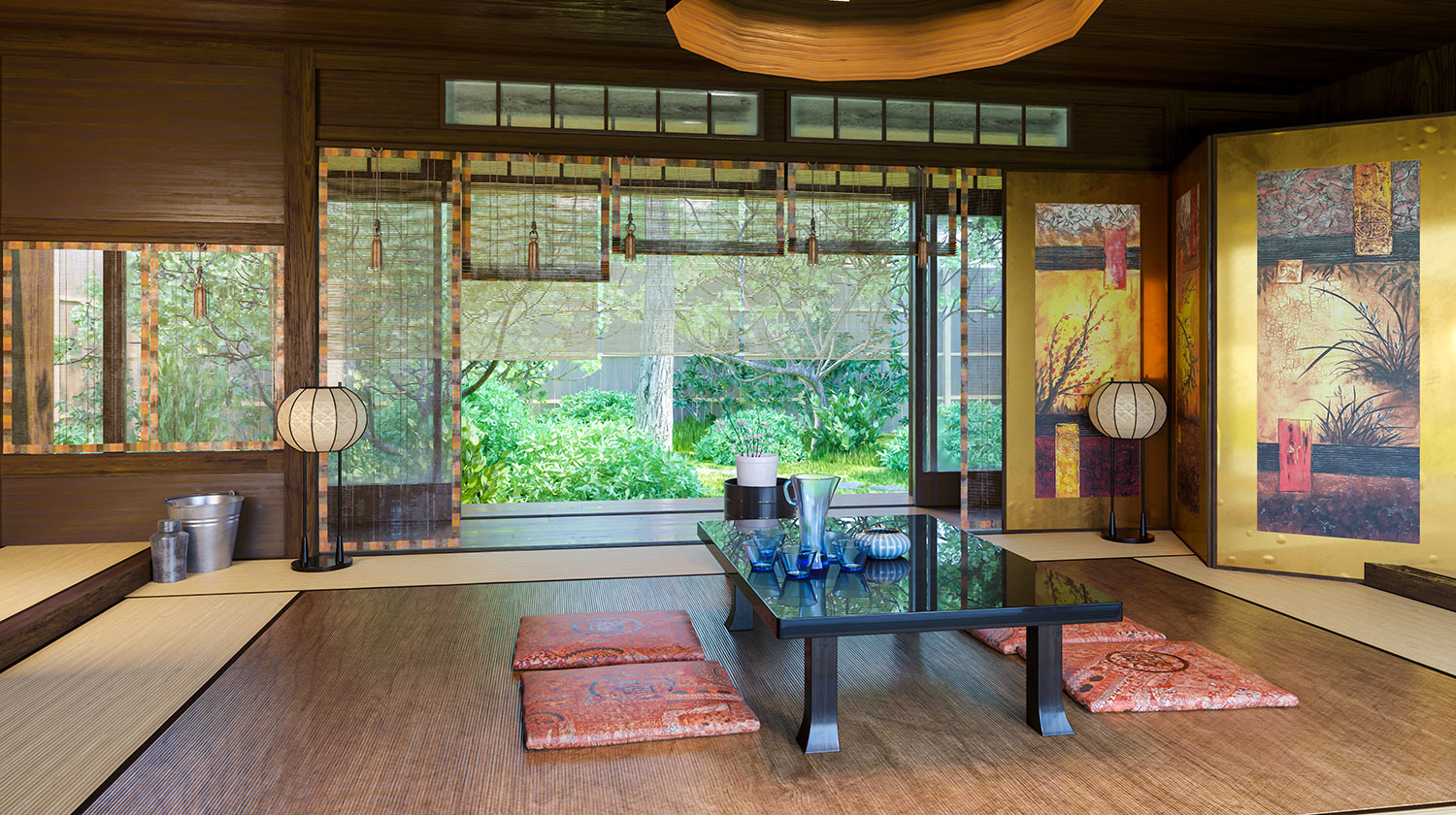 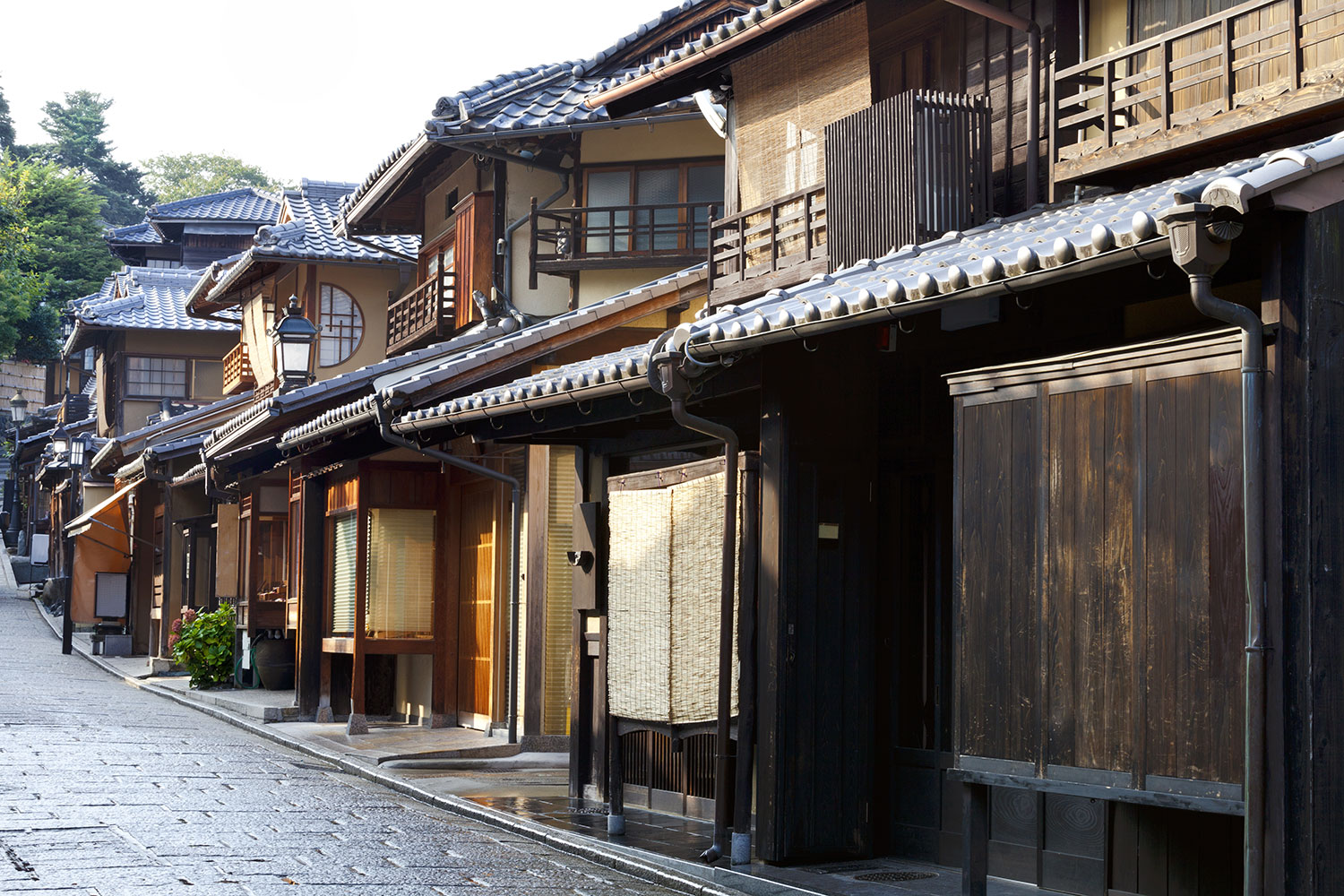 					OGRÓD  JAPOŃSKI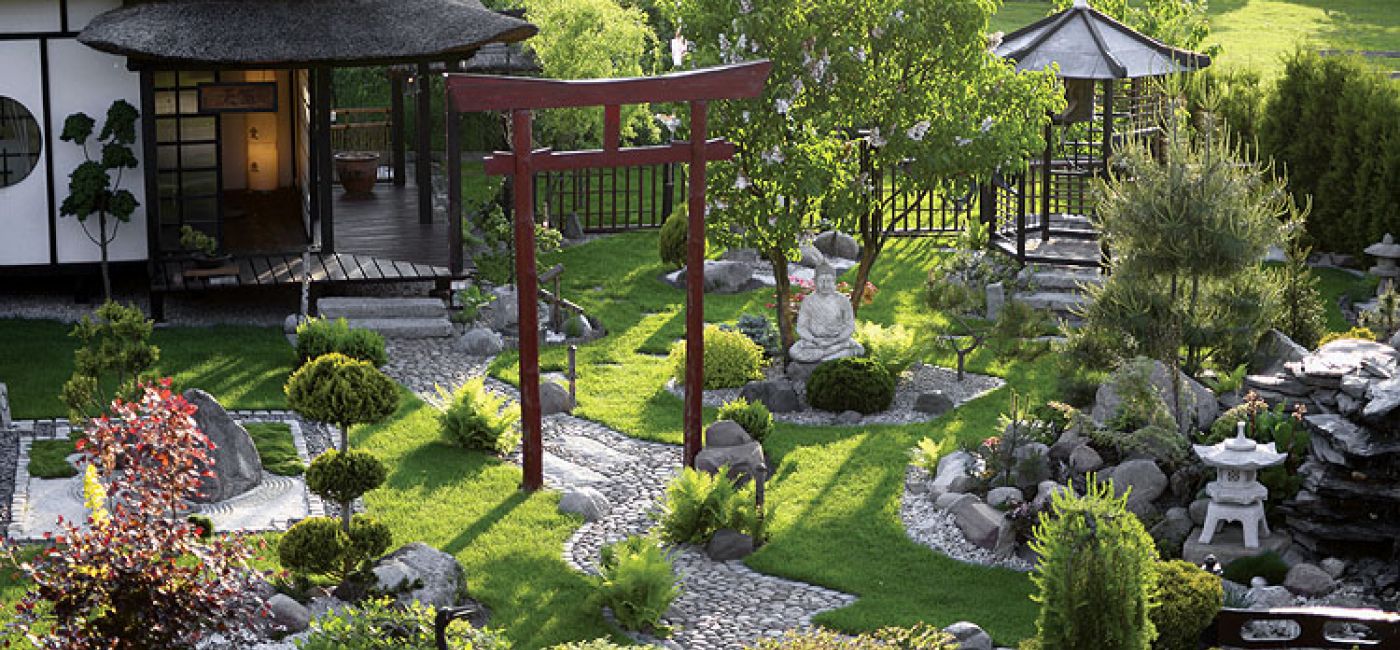 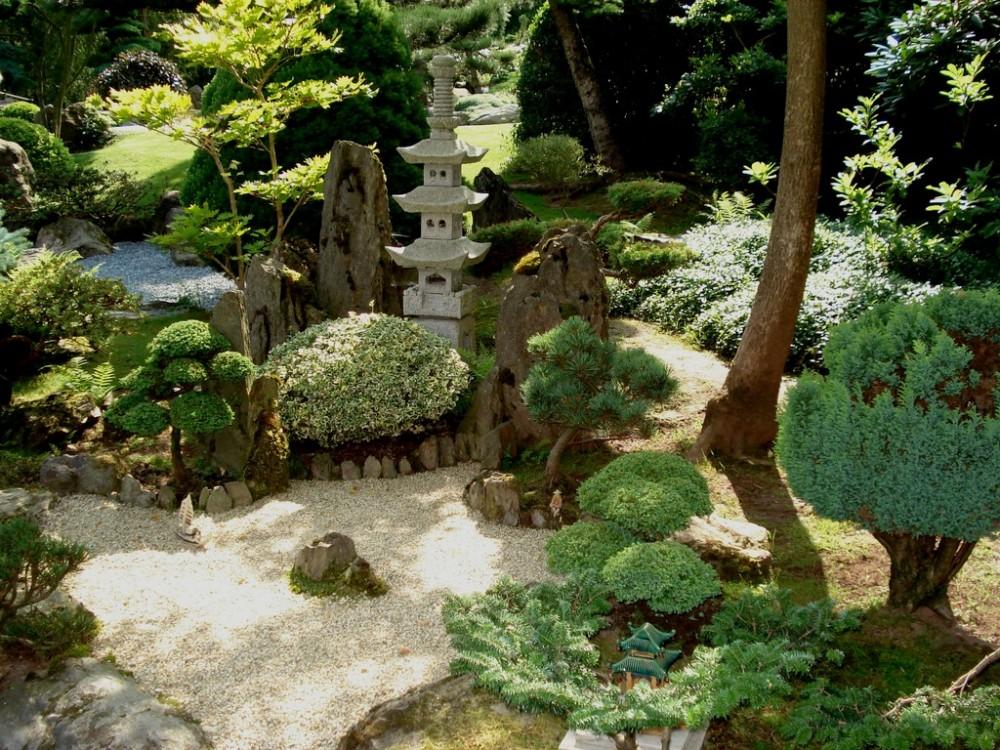 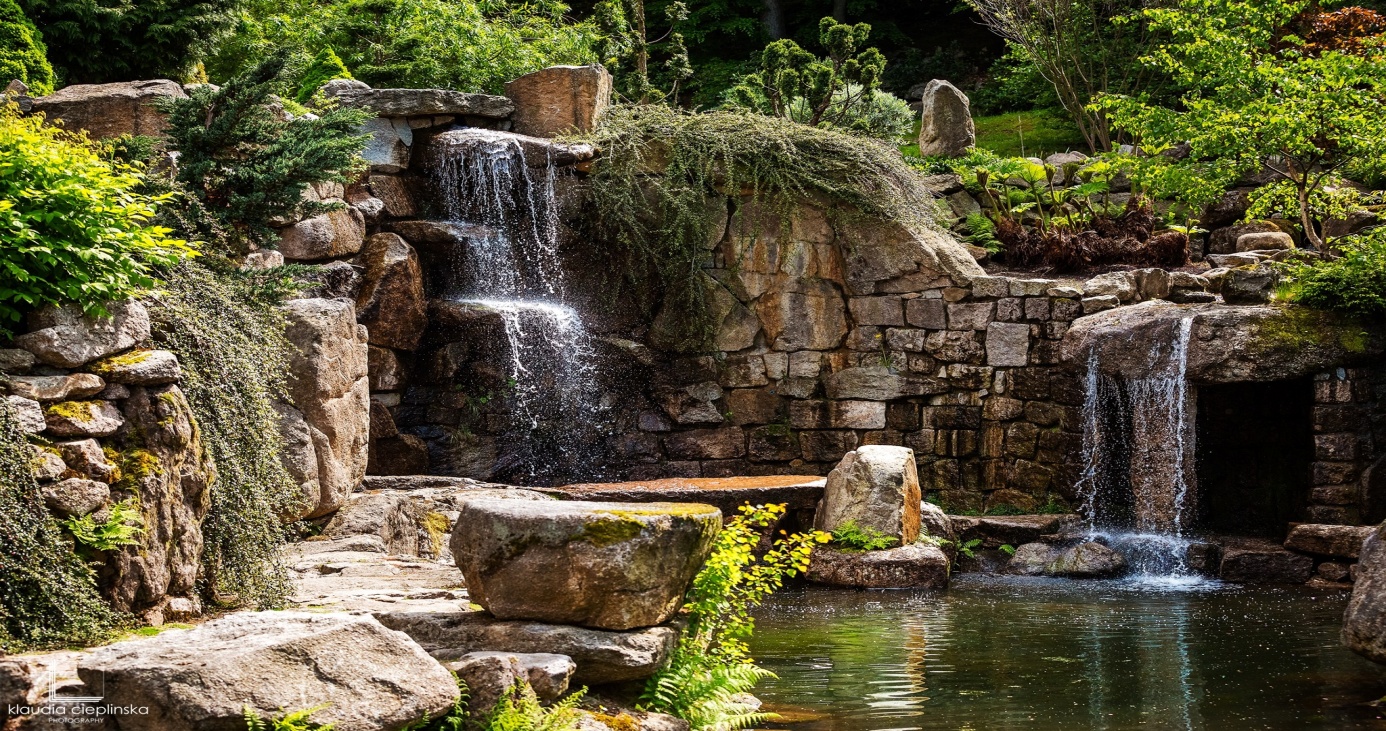 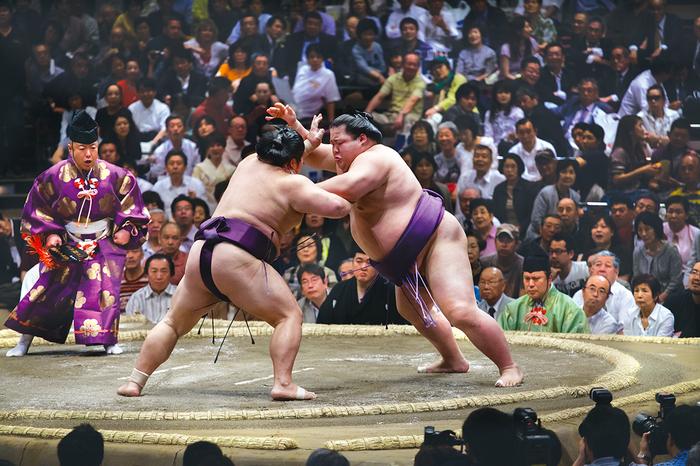 					SUMO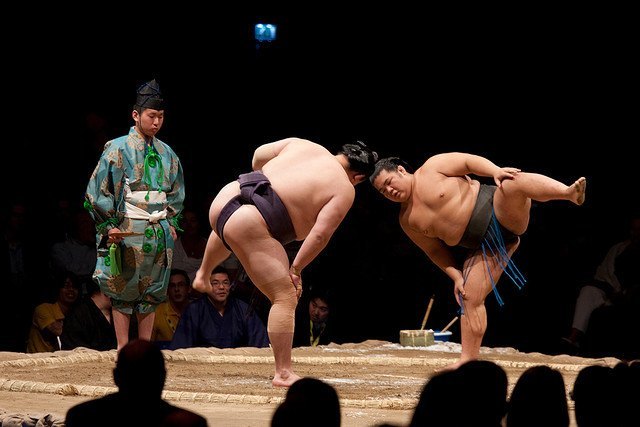 					KARATE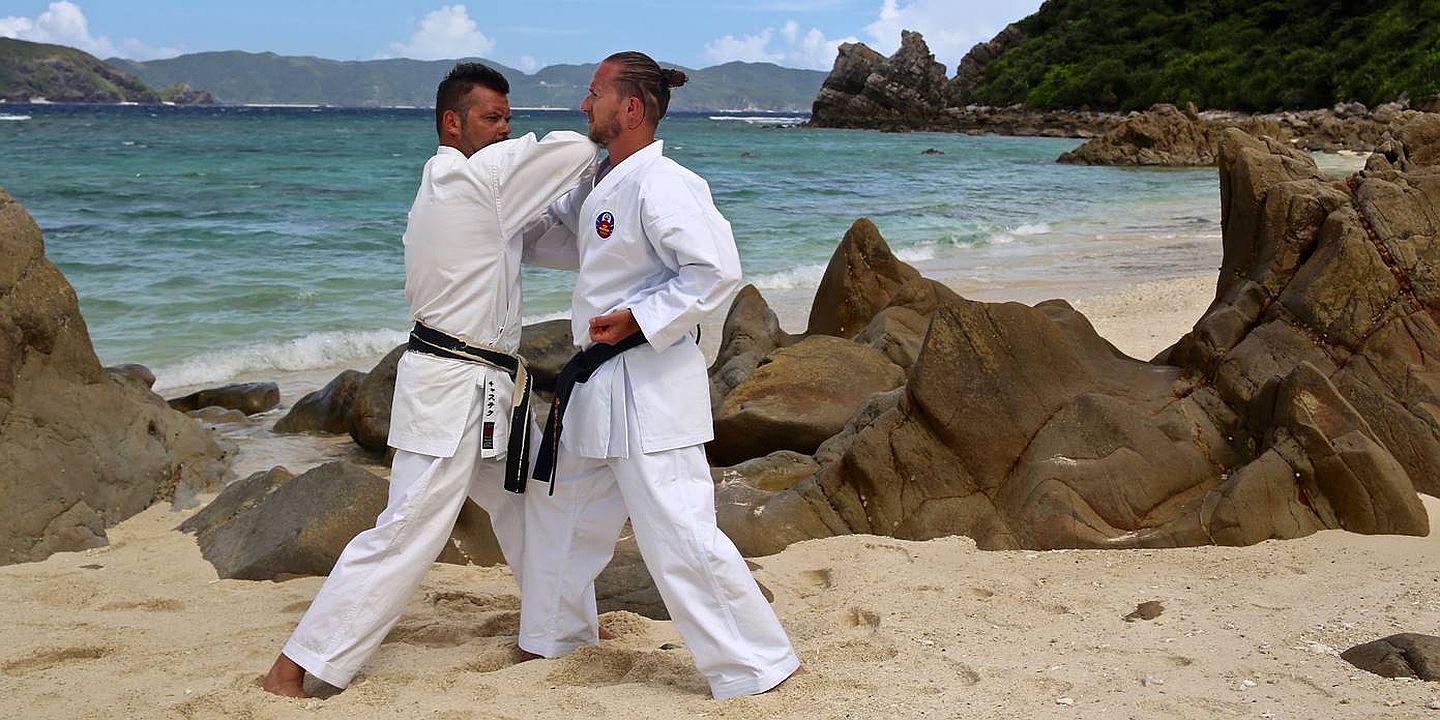 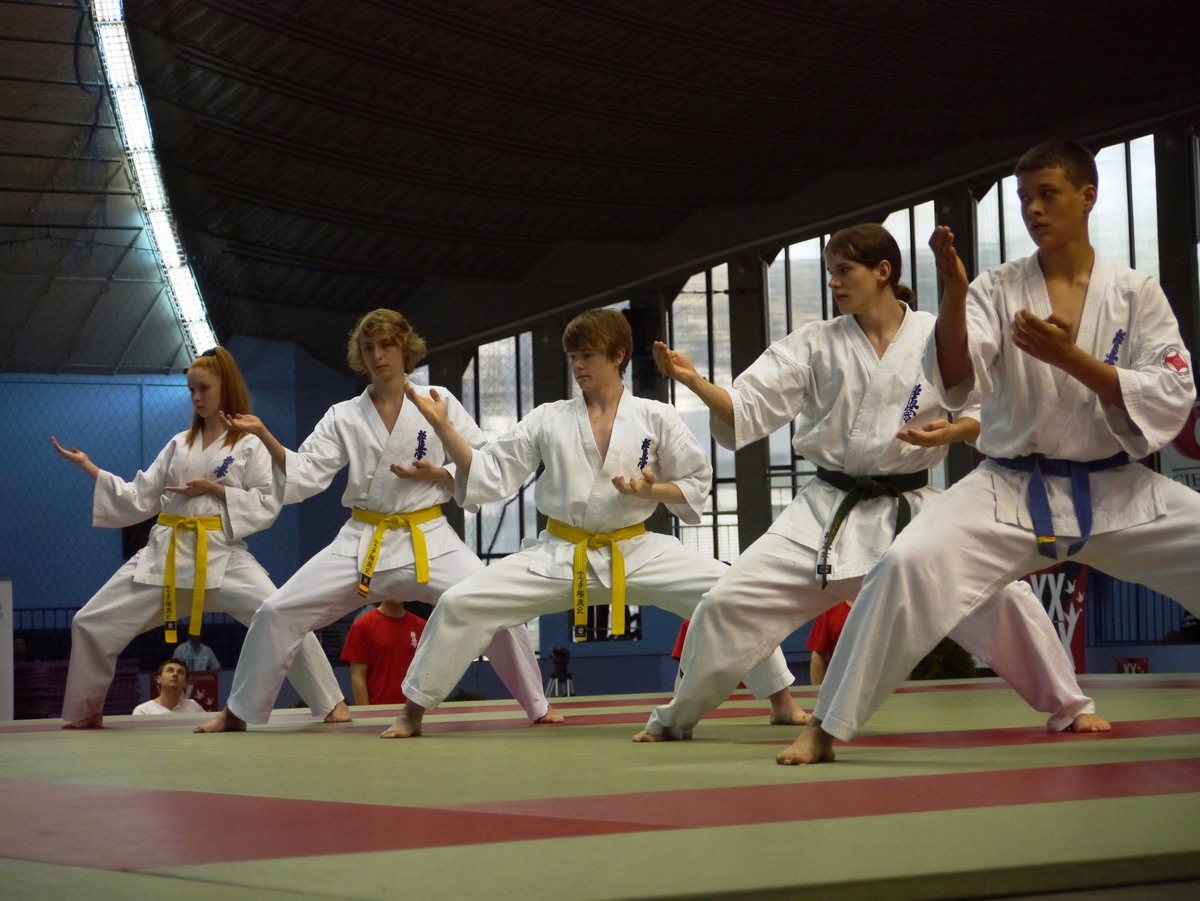 